Für Kinder, die bereits eine Schule besucht haben:_____________________________________________________________________________Name und Anschrift der zuvor besuchten SchuleAlle Änderungen (Telefonnummer, Adresse, Sorgeberechtigung…) sind umgehend der Schule mitzuteilen!___________________________________		___________________________________Datum, Unterschrift Mutter					Datum, Unterschrift Vater	Von der Schule auszufüllen:  Geburtsurkunde liegt vor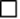   Geburtsurkunde wird nachgereichtFreiwillige Angaben zur SchulanmeldungNur zum internen Gebrauch der Schule. Die Daten werden nicht an Dritte weitergegeben!Freiwillige Angaben zur SchulanmeldungNur zum internen Gebrauch der Schule. Die Daten werden nicht an Dritte weitergegeben! Mein / unser Kind hat die Kindertagesstätte                                                    seit                   besucht!Die Schulleitung sowie die künftige Klassenlehrkraft dürfen sich mit den Mitarbeiterinnen und Mitarbeitern der Kita über einen reibungslosen Übergang meines / unseres Kindes von der Kita in die Schule und seine Entwicklung austauschen!                                                                                            ja        nein Mein / unser Kind hat die Kindertagesstätte                                                    seit                   besucht!Die Schulleitung sowie die künftige Klassenlehrkraft dürfen sich mit den Mitarbeiterinnen und Mitarbeitern der Kita über einen reibungslosen Übergang meines / unseres Kindes von der Kita in die Schule und seine Entwicklung austauschen!                                                                                            ja        nein Mein / unser Kind hat keine Kindertagesstätte besucht! Mein / unser Kind hat keine Kindertagesstätte besucht!Gibt es in Bezug auf Ihr Kind etwas Besonderes, das die Schule wissen muss?Gibt es in Bezug auf Ihr Kind etwas Besonderes, das die Schule wissen muss? Erkrankung benötigte Medikamente    Allergie    Logopädie Ergotherapie Hörprobleme Verhaltensauffälligkeiten Sonstigeswenn ja, welche: _______________________________________________wenn ja, welche: _______________________________________________wenn ja, welche: _______________________________________________wenn ja, in welchem Zeitraum: ____________________________________wenn ja, in welchem Zeitraum: ____________________________________wenn ja, welche: _______________________________________________wenn ja, welche: _______________________________________________und zwar: ____________________________________________________